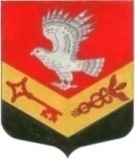 ЗАНЕВСКОЕ ГОРОДСКОЕ ПОСЕЛЕНИЕВСЕВОЛОЖСКОГО МУНИЦИПАЛЬНОГО РАЙОНАЛЕНИНГРАДСКОЙ ОБЛАСТИСОВЕТ ДЕПУТАТОВ ЧЕТВЕРТОГО СОЗЫВАРЕШЕНИЕ15.08.2023	 										№ 74гп. Янино-1О присвоении звания «Почетный житель Заневского городского поселенияВсеволожского муниципального районаЛенинградской области»В соответствии с Федеральным законом от 06.10.2003 № 131-ФЗ «Об общих принципах организации местного самоуправления в Российской Федерации», Уставом Заневского городского поселения Всеволожского муниципального района Ленинградской области совет депутатов Заневского городского поселения Всеволожского муниципального района Ленинградской области принялРЕШЕНИЕ:Присвоить звание «Почетный житель Заневского городского поселения Всеволожского муниципального района Ленинградской области» Роговой Ирине Владиславовне.Настоящее решение вступает в силу с момента его подписания. Настоящее решение подлежит опубликованию в газете «Заневский вестник». Контроль за исполнением настоящего решения возложить на постоянно действующую депутатскую комиссию по социальным вопросам, молодежной политике, культуре и спорту.Глава муниципального образования 				В.Е. Кондратьев 